Орган издания Администрация Лапшихинского сельсоветаЛапшихинский вестникИНФОРМАЦИОННЫЙ ЛИСТ 04 октября 2021 г.  № 40                 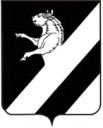 КРАСНОЯРСКИЙ КРАЙ АЧИНСКИЙ РАЙОН ЛАПШИХИНСКИЙ СЕЛЬСКИЙ СОВЕТ ДЕПУТАТОВ ЧЕТВЕРТОГО СОЗЫВАПОСТАНОВЛЕНИЕ04.10.2021                                                                                                                                                                                                     № 6 – ПСО созыве  очередной   13-й сессии четвертого созыва Лапшихинского сельского Совета депутатовВ соответствии с п.4 статьи 18.1. Устава Лапшихинского сельсовета ПОСТАНОВЛЯЮ:  	1.Созвать очередную  13-ю сессию четвертого созыва Лапшихинского сельского Совета депутатов 14.09.2021 в 15:30 часов по адресу: Ачинский район, с. Лапшиха, ул. Советская, д. 8.	2. Вынести на рассмотрение сессии следующие вопросы:	1) О внесении изменений в решение Лапшихинского сельского Совета депутатов от  25.12.2020 № 1-7Р «О бюджете Лапшихинского сельсовета на 2021 год и плановый период 2022-2023 годов».	2) О внесении изменений в решение Лапшихинского сельского Совета депутатов  от  12.11.2020 №6-5Р «Об утверждении Порядка принятия решения о применении к депутату, выборному должностному лицу местного самоуправления мер ответственности, предусмотренных частью 7.3-1 статьи 40 Федерального закона от 06.10.2003 № 131-ФЗ «Об общих принципах организации местного самоуправления в Российской Федерации». 	3) О внесении изменений в решение Лапшихинского сельского Совета депутатов  от 08.11.2019  №3-41Р «Об утверждении Правил благоустройства территории Лапшихинского сельсовета Ачинского района Края.	4) О внесении изменений в решение Лапшихинского сельского Совета депутатов  от   24.06.2021 №11-11Р «Об утверждении Порядка определения территории, части территории Лапшихинского сельсовета, предназначенной для реализации инициативных проектов».	5) О внесении изменений и пополнений в решение Лапшихинского сельского Совета депутатов  от   12.10.2020 №5-3Р «Об   утверждении  Положения  о  порядке  назначения и проведения опроса граждан» 	2. Контроль  исполнения  данного постановления оставляю за собой          3. Постановление вступает в силу со дня его подписания.Председатель сельского Совета депутатов                                                                     А.С. Банный               ПРОЕКТ                            КРАСНОЯРСКИЙ КРАЙ АЧИНСКИЙ РАЙОН
 ЛАПШИХИНСКИЙ СЕЛЬСКИЙ СОВЕТ ДЕПУТАТОВЧЕТВЕРТОГО  СОЗЫВАРЕШЕНИЕ  2021                                                                                                                                                                                         № 0-13РО внесении изменений в решение Лапшихинского сельского Совета депутатов от  25.12.2020 № 1-7Р «О бюджете Лапшихинского сельсовета на 2021 год и плановый период 2022-2023 годов»В соответствии со статьями 14, 17 Федерального закона от 06.10.2003 года №131-ФЗ «Об общих принципах организации местного самоуправления в Российской Федерации», руководствуясь статьей 31 Положения о бюджетном процессе в Лапшихинском сельсовете, утвержденного решением Лапшихинского  сельского Совета депутатов от 11.10.2013г. № 1-37Р и статьей 20, 24 Устава Лапшихинского сельсовета, Лапшихинский сельский Совет депутатов РЕШИЛ:	1. Внести  изменения в решение Лапшихинского сельского Совета депутатов от 25.12.2020 № 1-7Р «О бюджете Лапшихинского сельсовета на 2021 год и плановый период 2022-2023 годов»:1) приложения  5, 6, 7 к указанному решению изложить в новой редакции согласно приложениям 1- 3 к настоящему решению.2.  Контроль за исполнением настоящего решения возложить на постоянную комиссию Лапшихинского сельского Совета депутатов по экономике и бюджетной политике, муниципальному имуществу, сельскому хозяйству, землепользованию и окружающей среды.3. Решение вступает в силу после официального опубликования в информационном листе   «Лапшихинский вестник» и подлежит размещению на официальном сайте в сети «Интернет» по адресу: https://lapshiha.ru/.Степанова Елена Витальевна8 (39151) 96 336Распределение бюджетных ассигнований по целевым статьям (муниципальным программам Лапшихинского сельсовета и непрограммным направлениям деятельности), группам и подгруппам видов расходов, разделам, подразделам классификации расходов бюджета Лапшихинского сельсовета на 2021 год и плановый период 2022-2023 годов            ПРОЕКТ                               КРАСНОЯРСКИЙ КРАЙ АЧИНСКИЙ РАЙОН
 ЛАПШИХИНСКИЙ СЕЛЬСКИЙ СОВЕТ ДЕПУТАТОВЧЕТВЕРТОГО  СОЗЫВАРЕШЕНИЕ   2021                                                                                                                                                                                         № 0-13РО внесении изменений в решение Лапшихинского сельского Совета депутатов  от  12.11.2020 №6-5Р «Об утверждении Порядка принятия решения о применении к депутату, выборному должностному лицу местного самоуправления мер ответственности, предусмотренных частью 7.3-1 статьи 40 Федерального закона от 06.10.2003 № 131-ФЗ «Об общих принципах организации местного самоуправления в Российской Федерации» 	На основании заключения юридической экспертизы по нормативному правовому акту начальника территориальной политики Губернатора Красноярского края от 23.09.2021 № 24-010905 на решение Лапшихинского сельского Совета депутатов Ачинского района от 12.11.2020 №6-5Р «Об утверждении Порядка принятия решения о применении к депутату, выборному должностному лицу местного самоуправления мер ответственности, предусмотренных частью 7.3-1 статьи 40 Федерального закона от 06.10.2003 № 131-ФЗ «Об общих принципах организации местного самоуправления в Российской Федерации», руководствуясь статьями 20, 24 Устава Лапшихинского сельсовета Ачинского района Красноярского края, Лапшихинский сельский Совет депутатов  РЕШИЛ:	1. Внести изменения  и дополнения  в решение Лапшихинского сельского Совета депутатов от 12.11.2020 №6-5Р «Об утверждении Порядка принятия решения о применении к депутату, выборному должностному лицу местного самоуправления мер ответственности, предусмотренных частью 7.3-1 статьи 40 Федерального закона от 06.10.2003 № 131-ФЗ «Об общих принципах организации местного самоуправления в Российской Федерации»: 	1.1. В преамбуле Акта слова «Устава Лапшихинского сельсовета»  заменить словами «Устава Лапшихинского сельсовета Ачинского района Красноярского района».	1.2. В пункте 1 Акта слова «указанных в части» заменить словами «предусмотренных частью»;	1.3. Пункт 16 приложения к Акту после слов «муниципального образования» дополнить словами «Лапшихинского сельсовета».	1.4.  В пункте 15 приложения к Акту слова «(в соответствии с Уставом)» заменить словами «после подписания, если иное не указано в решении».	2. Контроль исполнения настоящего решения возложить на постоянную комиссию по экономической, бюджетной политике, муниципальному имуществу, предпринимательству, сельскому хозяйству, промышленности, землепользованию и охране окружающей среды (Ельцов И.Д).	3. Решение вступает в силу после официального опубликования в информационном листе «Лапшихинский вестник» и подлежит размещению на официальном сайте в сети «Интернет» по адресу: https://lapshiha.ru/.КРАСНОЯРСКИЙ КРАЙ АЧИНСКИЙ РАЙОН
 ЛАПШИХИНСКИЙ СЕЛЬСКИЙ СОВЕТ ДЕПУТАТОВЧЕТВЕРТОГО  СОЗЫВАРЕШЕНИЕ   2021                                                                                                                                                                                         № 0-13РО внесении изменений в решение Лапшихинского сельского Совета депутатов  от 08.11.2019  №3-41Р «Об утверждении Правил благоустройства территории Лапшихинского сельсовета Ачинского района КраяВ целях приведения Правил благоустройства территории Лапшихинского сельсовета Ачинского района Красноярского края в соответствие с законодательством, руководствуясь статьями 20, 24 Устава Лапшихинского сельсовета Ачинского района,  Лапшихинский сельский Совет депутатов РЕШИЛ:1.  Внести в Правила благоустройства территории Лапшихинского сельсовета Ачинского района Красноярского края.1.1.   Раздел 1 дополнить пунктом 1.10. следующего содержания:«1.10. Организация благоустройства территории Лапшихинского сельсовета Ачинского района Красноярского края осуществляется в соответствии с требованиями альбомов архитектурных решений по благоустройству общественных пространств, стандартов благоустройства улиц Лапшихинского сельсовета, а также иных документов, регламентирующих требования к выбору элементов благоустройства, утвержденных местной администрацией.».2. Контроль  за исполнением настоящего Решения возложить на постоянную комиссию по экономической и бюджетной политике, муниципальному имуществу, сельскому хозяйству, землепользованию и охране окружающей среды (Ельцова И.Д.).3. Решение вступает в силу после  официального опубликования в информационном листе «Лапшихинский вестник, и подлежит размещения на официальном сайте в сети «Интернет» по адресу:  https:// lapshiha.ruКРАСНОЯРСКИЙ КРАЙ АЧИНСКИЙ РАЙОН
 ЛАПШИХИНСКИЙ СЕЛЬСКИЙ СОВЕТ ДЕПУТАТОВЧЕТВЕРТОГО  СОЗЫВАРЕШЕНИЕ   2021                                                                                                                                                                                         № 0-13РО внесении изменений в решение Лапшихинского сельского Совета депутатов  от   24.06.2021 №11-11Р «Об утверждении Порядка определения территории, части территории Лапшихинского сельсовета, предназначенной для реализации инициативных проектов» 	На основании заключения юридической экспертизы по нормативному правовому акту начальника территориальной политики Губернатора Красноярского края от 23.09.2021 № 24-010905 на решение Лапшихинского сельского Совета депутатов Ачинского района от 24.06.2021 №11-11Р «Об утверждении Порядка определения территории, части территории Лапшихинского сельсовета, предназначенной для реализации инициативных проектов», в соответствии  Федеральным законам  от 06.10.2003 № 131-ФЗ «Об общих принципах организации местного самоуправления», руководствуясь статьями 20, 24 Уставом Лапшихинского сельсовета Ачинского района Красноярского края, Лапшихинский сельский Совет депутатов, РЕШИЛ:	1. Внести изменения  и дополнения  в решение Лапшихинского сельского Совета депутатов от 24.06.2021 №11-11Р «Об утверждении Порядка определения территории, части территории Лапшихинского сельсовета, предназначенной для реализации инициативных проектов»:1. Из наименования Акта, пункта 1 Акта, наименования Порядка, утвержденного Актом (далее Порядок), пункта 1.1. раздела 1 Порядка исключить слова   «территории,», « территории или»;          1.2. Пункт 1.4 раздела 1 Порядка дополнить подпунктом 4) следующего содержания:	«4) староста сельского населенного пункта в Лапшихинском сельсовете»;В пункте 1.4 раздела 1 Порядка:- подпункт 2 дополнить словами «, учрежденного на территории  Лапшихинского сельсовета»;	- подпункт 3 дополнить словами «, осуществляющие деятельность на территории Лапшихинского сельсовета»;	1.4. Подпункт 2 пункта 2.5. Порядка изложить в следующей редакции:	«2) запрашиваемая территория находится в государственной собственности, закреплена на праве собственности или ином праве за гражданами и юридическими лицами, не являющимися инициаторами проекта».	1.5. Подпункт 3 пункта 2.5. Порядка изложить в следующей редакции:	«3) в границах запрашиваемой территории реализуется иной инициативный проект либо проводится мероприятие, которые имеют аналогичные цели и задачи по решению вопросов местного значения поселения или иных вопросов, право решения,  которых предоставлено органам местного самоуправления;».	1.6. Пункт 2.2. раздела 2 Порядка дополнить пунктом следующего содержания:«Для принятия решения об отказе в определении части территории, на которой планируется реализовывать инициативный проект, рассмотреть следующие обстоятельства:-граждане, входящие в инициативную группу, не проживают на территории, границы которой предлагают установить для реализации инициативного проекта, если инициатором проекта является инициативная группа граждан;-границы запрашиваемой территории выходят за пределы территории, на которой осуществляется территориальное общественное самоуправление, если инициатором проекта являются органы территориального общественного самоуправления;-в границы запрашиваемой территории входят жилые дома, не относящиеся к товариществу собственников жилья, которое является инициатором проекта;-запрашиваемая часть территории находится в муниципальной собственности или относится к земельным участкам, государственная собственность на которые не разграничена, и предоставлена в пользование и (или) во владение гражданам и (или) юридическим лицам, не являющимся инициаторами проекта;-непредставление (представление не в полном объеме) документов, предусмотренных пунктом 2.3. раздела 2 настоящего Порядка, а также представление заявления и документов не соответствующих требованиям, предусмотренным пунктами 2.2., 2.3. раздела 2 настоящего Порядка.»;	1.7. Пункт 2.3. раздела 2 Порядка дополнить пунктом 3) следующего содержания:«3) Для принятия решения об отказе в определении части территории, на которой планируется реализовывать инициативный проект, рассмотреть следующие обстоятельства:-граждане, входящие в инициативную группу, не проживают на территории, границы которой предлагают установить для реализации инициативного проекта, если инициатором проекта является инициативная группа граждан;-границы запрашиваемой территории выходят за пределы территории, на которой осуществляется территориальное общественное самоуправление, если инициатором проекта являются органы территориального общественного самоуправления;-в границы запрашиваемой территории входят жилые дома, не относящиеся к товариществу собственников жилья, которое является инициатором проекта;-запрашиваемая часть территории находится в муниципальной собственности или относится к земельным участкам, государственная собственность на которые не разграничена, и предоставлена в пользование и (или) во владение гражданам и (или) юридическим лицам, не являющимся инициаторами проекта;-непредставление (представление не в полном объеме) документов, предусмотренных пунктом 2.3. раздела 2 настоящего Порядка, а также представление заявления и документов не соответствующих требованиям, предусмотренным пунктами 2.2., 2.3. раздела 2 настоящего Порядка.».2. Контроль за исполнением настоящего Решения возложить на постоянную комиссию по экономической и бюджетной политике, муниципальному имуществу, сельскому хозяйству, землепользованию и охране окружающей среды.3. Решение вступает в силу после официального опубликования в информационном листе «Лапшихинский вестник» и подлежит размещению на официальном сайте в сети «Интернет» по адресу: https://lapshiha.ru/.КРАСНОЯРСКИЙ КРАЙ АЧИНСКИЙ РАЙОН
 ЛАПШИХИНСКИЙ СЕЛЬСКИЙ СОВЕТ ДЕПУТАТОВЧЕТВЕРТОГО  СОЗЫВАРЕШЕНИЕ   2021                                                                                                                                                                                         № 0-13РО внесении изменений и пополнений в решение Лапшихинского сельского Совета депутатов  от   12.10.2020 №5-3Р «Об   утверждении  Положения  о  порядке  назначения и проведения опроса граждан» На основании заключения юридической экспертизы по нормативному правовому акту начальника территориальной политики Губернатора Красноярского края от 23.09.2021 № 24-010905 на решение Лапшихинского сельского Совета депутатов Ачинского района от 12.10.2020 №5-3Р «Об   утверждении  Положения  о  порядке  назначения и проведения опроса граждан», руководствуясь статьями 20, 24 Устава Лапшихинского сельсовета Ачинского района, Лапшихинский сельский Совет депутатов  РЕШИЛ:1. Внести изменения  и дополнения  в решение Лапшихинского сельского Совета депутатов от 12.10.2020 №5-3Р «Об   утверждении  Положения  о  порядке  назначения и проведения опроса граждан»:1.1.  Пункт 3 статьи 1 Приложения к Акту изложить в следующей редакции:«3. В опросе граждан имеют право участвовать жители муниципального образования, обладающие избирательным правом. В опросе граждан по вопросу выявления мнения граждан о поддержке инициативного проекта вправе участвовать жители Лапшихинского сельсовета или его части, в которых предлагается реализовать инициативный проект, достигшие шестнадцатилетнего возраста.»;1.2.  Пункты 9,10 статьи 1 Приложения к Акту исключить;1.3.  Дополнить  пункт 7 статьи 1 Приложения к Акту словом «, объективности»;1.4. Пункт 1 статьи 2 Приложения к Акту дополнить подпунктом 3 следующего содержания:«3. о поддержке инициативного проекта.»;1.5. Пункт 2 статьи 2 Приложения к Акту дополнить следующим содержанием:«Не должен ограничивать или отменять общепризнанные права и свободы человека и гражданина, конституционные гарантии реализации таких прав и свобод, противоречить федеральному законодательству, законодательству края и муниципальным нормативным правовым актам.»;	1.6. Статью 5 Приложения к Акту дополнить подпунктом 3 следующего содержания:«3) жителям Лапшихинского сельсовета или его части, в которых предлагается реализовать  инициативный проект, достигших шестнадцатилетнего возраста, - для  выявления мнения граждан о поддержке данного инициативного проекта.»;1.7. Пункт 1 статьи 6 Приложения к Акту изложить в следующей редакции:«1. Решение о назначении опроса принимается представительным органом муниципального образования  не позднее 30 дней со дня поступления предложения от инициатора опроса, за исключением случая поступления предложения от инициатора опроса в межсессионный период, которое рассматривается на ближайшем заседании. Если инициатором проведения опроса является представительный орган муниципального образования, то инициатива оформляется его решением о назначении опроса.»;1.8. Пункт 2 статьи 6 Приложения к Акту изложить в следующей редакции:«2.Решение о назначении опроса считается принятым, если за него проголосовало более половины депутатов от их общего установленного для Совета количества, если иное не предусмотрено настоящим Уставом или законодательством. Решения по процедурным вопросам принимаются простым большинством голосов присутствующих депутатов.»;          1.9. Пункт 3 статьи 6 Приложения к Акту дополнить  подпунктом 6 следующего содержания:«6) порядок идентификации участников опроса в случае проведения опроса граждан с использованием официального сайта муниципального образования в информационно-телекоммуникационной сети «Интернет».»;          1.10. Пункт 4 статьи 6 Приложения к Акту изложить в следующей редакции:«4.  Жители муниципального образования должны быть проинформированы о проведении опроса не менее чем за 10 дней до его проведения. Информация о проведении опроса подлежит опубликованию в средствах массовой информации, а также доведению до сведения жителей муниципального образования иным способом, предусмотренным уставом муниципального образования и (или) нормативным правовым актом представительного органа муниципального образования.»;
1.11.  Статью 6 Приложения к Акту дополнить пунктом 5  следующего содержания:«5. Решение о назначении опроса, инициатором которого являются органы государственной власти края, направляется в орган, являющийся инициатором проведения опроса, в течение 5 рабочих дней со дня его принятия.»;1.12. Статью 9 Приложения к Акту дополнить пунктами 4, 5 следующего содержания:«4. Опрос может проводиться следующими способами:заполнение опросных листов путем поквартирного (подомового) обхода жителей;
          2) заполнение опросных листов в определенных местах (пунктах проведения опроса);
          3) проведение опроса с использованием официального сайта муниципального образования в информационно-телекоммуникационной сети «Интернет»;
          4) иными способами, не запрещенными действующим законодательством.5. Применение одного или нескольких способов проведения опроса указывается в методике проведения опроса.»;1.13. Пункт 4 статьи 10 Приложения к Акту изложить в следующей редакции:«4. Жители муниципального образования должны быть проинформированы о результатах проведения опроса не позднее 10 дней со дня определения комиссией результатов опроса. Информация о проведении опроса подлежит опубликованию в средствах массовой информации, а также доведению до сведения жителей муниципального образования иным способом, предусмотренным уставом муниципального образования и (или) нормативным правовым актом представительного органа муниципального образования.»;1.14. Статью 11 Приложения к Акту  изложить в следующей редакции:«1.Результаты опроса носят рекомендательный характер.
2. Результаты опроса, проведенного по инициативе представительного органа муниципального образования, главы муниципального образования или органа государственной власти края, подлежат обязательному рассмотрению органами (должностными лицами) местного самоуправления, органами государственной власти края, в ведении которых находится вопрос, по которому выявлено мнение населения в результате проведенного опроса.
        По итогам рассмотрения результатов опроса органом (должностным лицом) местного самоуправления в срок, установленный уставом муниципального образования и (или) нормативным правовым актом представительного органа муниципального образования, принимается решение, которое в десятидневный срок со дня его принятия доводится до сведения жителей муниципального образования.
       По итогам рассмотрения результатов опроса органом государственной власти края принятое им решение доводится до сведения жителей муниципального образования в десятидневный срок со дня его принятия.
       В случае если принятое в соответствии с настоящим пунктом решение противоречит результатам опроса, при доведении его до сведения жителей муниципального образования должна быть размещена информация о причинах принятия такого решения.
3. Результаты опроса, проведенного по инициативе жителей муниципального образования или его части, в которых предлагается реализовать инициативный проект, подлежат обязательному рассмотрению органом, уполномоченным на принятие решения в отношении поддержки инициативного проекта, одновременно с рассмотрением соответствующего инициативного проекта.
        Информация о рассмотрении результатов опроса размещается в составе информации о рассмотрении инициативного проекта.»;1.15. В преамбуле Приложения к Акту слова «Уставом Лапшихинского сельсовета» заменить словами «уставом Лапшихинского сельсовета Ачинского района Красноярского края»;1.16. В подпункте 3 пункта 1 статьи 8 Приложения к Акту слова «не позднее» заменить словами «не менее»;1.17. В пункте 5 статьи 8 Приложения к Акту слова «результатов рассмотрения опроса уполномоченным должностным лицом или органом местного самоуправления» заменить словами «итогов  рассмотрения результатов опроса органами (должностными лицами) местного самоуправления, органами государственной власти края, в ведении которых находится вопрос,  по которому выявлено мнение населения в результате проведенного опроса».2. Контроль за исполнением настоящего Решения возложить на постоянную комиссию по экономической и бюджетной политике, муниципальному имуществу, сельскому хозяйству, землепользованию и охране окружающей среды.          3. Решение вступает в силу после официального опубликования в информационном листе «Лапшихинский вестник» и подлежит размещению на официальном сайте в сети «Интернет» по адресу: https://lapshiha.ru/.Председатель Лапшихинскогосельского Совета депутатов               Глава                                                                                                                                                                           Лапшихинского сельсоветаА.С. БанныйО.А. ШмырьПроектПриложение 1Приложение 1Приложение 1Приложение 1к решению Лапшихинскогок решению Лапшихинскогок решению Лапшихинскогок решению Лапшихинскогосельского Совета депутатов отсельского Совета депутатов отсельского Совета депутатов отсельского Совета депутатов отот       2021 № 00Рот       2021 № 00Рот       2021 № 00Рот       2021 № 00РПриложение 3Приложение 3Приложение 3Приложение 3к решению Лапшихинскогок решению Лапшихинскогок решению Лапшихинскогок решению Лапшихинскогосельского Совета депутатов отсельского Совета депутатов отсельского Совета депутатов отсельского Совета депутатов отот 27.09.2021 № 1-12Рот 27.09.2021 № 1-12Рот 27.09.2021 № 1-12Рот 27.09.2021 № 1-12РПриложение 4Приложение 4Приложение 4Приложение 4к решению Лапшихинскогок решению Лапшихинскогок решению Лапшихинскогок решению Лапшихинскогосельского Совета депутатов отсельского Совета депутатов отсельского Совета депутатов отсельского Совета депутатов отот 24.06.2021 № 1-11Рот 24.06.2021 № 1-11Рот 24.06.2021 № 1-11Рот 24.06.2021 № 1-11РПриложение 3Приложение 3Приложение 3Приложение 3к решению Лапшихинскогок решению Лапшихинскогок решению Лапшихинскогок решению Лапшихинскогосельского Совета депутатов отсельского Совета депутатов отсельского Совета депутатов отсельского Совета депутатов отот 10.02.2021 № 1-8Рот 10.02.2021 № 1-8Рот 10.02.2021 № 1-8Рот 10.02.2021 № 1-8РПриложение 5Приложение 5Приложение 5Приложение 5к решению Лапшихинскогок решению Лапшихинскогок решению Лапшихинскогок решению Лапшихинскогосельского Совета депутатов отсельского Совета депутатов отсельского Совета депутатов отсельского Совета депутатов отот 25.12.2020 № 1-7Рот 25.12.2020 № 1-7Рот 25.12.2020 № 1-7Рот 25.12.2020 № 1-7РРАСПРЕДЕЛЕНИЕ РАСХОДОВРАСПРЕДЕЛЕНИЕ РАСХОДОВРАСПРЕДЕЛЕНИЕ РАСХОДОВРАСПРЕДЕЛЕНИЕ РАСХОДОВРАСПРЕДЕЛЕНИЕ РАСХОДОВРАСПРЕДЕЛЕНИЕ РАСХОДОВБЮДЖЕТА ЛАПШИХИНСКОГО СЕЛЬСОВЕТА ПО РАЗДЕЛАМ И ПОДРАЗДЕЛАМ БЮДЖЕТА ЛАПШИХИНСКОГО СЕЛЬСОВЕТА ПО РАЗДЕЛАМ И ПОДРАЗДЕЛАМ БЮДЖЕТА ЛАПШИХИНСКОГО СЕЛЬСОВЕТА ПО РАЗДЕЛАМ И ПОДРАЗДЕЛАМ БЮДЖЕТА ЛАПШИХИНСКОГО СЕЛЬСОВЕТА ПО РАЗДЕЛАМ И ПОДРАЗДЕЛАМ БЮДЖЕТА ЛАПШИХИНСКОГО СЕЛЬСОВЕТА ПО РАЗДЕЛАМ И ПОДРАЗДЕЛАМ БЮДЖЕТА ЛАПШИХИНСКОГО СЕЛЬСОВЕТА ПО РАЗДЕЛАМ И ПОДРАЗДЕЛАМ   КЛАССИФИКАЦИИ РАСХОДОВ БЮДЖЕТОВ  КЛАССИФИКАЦИИ РАСХОДОВ БЮДЖЕТОВ  КЛАССИФИКАЦИИ РАСХОДОВ БЮДЖЕТОВ  КЛАССИФИКАЦИИ РАСХОДОВ БЮДЖЕТОВ  КЛАССИФИКАЦИИ РАСХОДОВ БЮДЖЕТОВ  КЛАССИФИКАЦИИ РАСХОДОВ БЮДЖЕТОВРОССИЙСКОЙ ФЕДЕРАЦИИ   НА 2021 ГОД  И ПЛАНОВЫЙ ПЕРИОД 2022-2023 ГОДОВРОССИЙСКОЙ ФЕДЕРАЦИИ   НА 2021 ГОД  И ПЛАНОВЫЙ ПЕРИОД 2022-2023 ГОДОВРОССИЙСКОЙ ФЕДЕРАЦИИ   НА 2021 ГОД  И ПЛАНОВЫЙ ПЕРИОД 2022-2023 ГОДОВРОССИЙСКОЙ ФЕДЕРАЦИИ   НА 2021 ГОД  И ПЛАНОВЫЙ ПЕРИОД 2022-2023 ГОДОВРОССИЙСКОЙ ФЕДЕРАЦИИ   НА 2021 ГОД  И ПЛАНОВЫЙ ПЕРИОД 2022-2023 ГОДОВРОССИЙСКОЙ ФЕДЕРАЦИИ   НА 2021 ГОД  И ПЛАНОВЫЙ ПЕРИОД 2022-2023 ГОДОВ(рублей)№ строкиНаименование показателей бюджетной классификацииРаздел, подраздел Сумма                      на 2021 годСумма                     на 2022 годСумма               на 2023 год123451ОБЩЕГОСУДАРСТВЕННЫЕ ВОПРОСЫ01006 793 307,245 767 162,005 625 908,002Функционирование высшего должностного лица субъекта Российской  Федерации и муниципального образования0102940 040,00940 040,00940 040,003Функционирование Правительства Российской Федерации, высших исполнительных органов государственной власти субъектов Российской Федерации, местных администраций 01045 162 152,244 136 007,003 994 753,004Резервные фонды01115 400,005 400,005 400,005Другие общегосударственные вопросы0113685 715,00685 715,00685 715,006НАЦИОНАЛЬНАЯ ОБОРОНА020098 200,0099 370,00103 830,007Мобилизационная и вневойсковая подготовка020398 200,0099 370,00103 830,008НАЦИОНАЛЬНАЯ БЕЗОПАСНОСТЬ И ПРАВООХРАНИТЕЛЬНАЯ ДЕЯТЕЛЬНОСТЬ03001 308 015,001 347 426,001 306 236,009Обеспечение пожарной безопасности03101 308 015,001 347 426,001 306 236,0010НАЦИОНАЛЬНАЯ ЭКОНОМИКА04001 466 200,001 452 410,001 413 390,0011Дорожное хозяйство (дорожные фонды)04091 466 200,001 452 410,001 413 390,0012ЖИЛИЩНО-КОММУНАЛЬНОЕ ХОЗЯЙСТВО05003 822 716,30450 481,00471 542,0013Коммунальное хозяйство05022 891 059,200,000,0014Благоустройство0503840 461,00450 481,00471 542,0015Другие вопросы в области жилищно-коммунального хозяйства050591 196,100,000,0016СОЦИАЛЬНАЯ ПОЛИТИКА1000239 424,00100 000,00100 000,0017Пенсионное обеспечение1001239 424,00100 000,00100 000,0018Условно утвержденные расходы219 330,00434 913,00                    ВСЕГО                    ВСЕГО13 727 862,549 436 179,009 455 819,00ПроектПриложение 2Приложение 2к решению Лапшихинского к решению Лапшихинского к решению Лапшихинского к решению Лапшихинского к решению Лапшихинского к решению Лапшихинского сельского Совета депутатовсельского Совета депутатовсельского Совета депутатовсельского Совета депутатовсельского Совета депутатовсельского Совета депутатовот       2021 №00Рот       2021 №00Рот       2021 №00Рот       2021 №00Рот       2021 №00Рот       2021 №00Рот       2021 №00Рот       2021 №00РПриложение 4Приложение 4к решению Лапшихинского к решению Лапшихинского к решению Лапшихинского к решению Лапшихинского к решению Лапшихинского к решению Лапшихинского сельского Совета депутатовсельского Совета депутатовсельского Совета депутатовсельского Совета депутатовсельского Совета депутатовсельского Совета депутатовот 27.09.2021 №1-12Рот 27.09.2021 №1-12Рот 27.09.2021 №1-12Рот 27.09.2021 №1-12Рот 27.09.2021 №1-12Рот 27.09.2021 №1-12Рот 27.09.2021 №1-12Рот 27.09.2021 №1-12РПриложение 5Приложение 5к решению Лапшихинского к решению Лапшихинского к решению Лапшихинского к решению Лапшихинского к решению Лапшихинского к решению Лапшихинского сельского Совета депутатовсельского Совета депутатовсельского Совета депутатовсельского Совета депутатовсельского Совета депутатовсельского Совета депутатовот 24.06.2021 № 1-11Рот 24.06.2021 № 1-11Рот 24.06.2021 № 1-11Рот 24.06.2021 № 1-11Рот 24.06.2021 № 1-11Рот 24.06.2021 № 1-11Рот 24.06.2021 № 1-11Рот 24.06.2021 № 1-11РПриложение 4Приложение 4к решению Лапшихинского к решению Лапшихинского к решению Лапшихинского к решению Лапшихинского к решению Лапшихинского к решению Лапшихинского сельского Совета депутатовсельского Совета депутатовсельского Совета депутатовсельского Совета депутатовсельского Совета депутатовсельского Совета депутатовот 10.02.2021 № 1-8Рот 10.02.2021 № 1-8Рот 10.02.2021 № 1-8Рот 10.02.2021 № 1-8Рот 10.02.2021 № 1-8Рот 10.02.2021 № 1-8Рот 10.02.2021 № 1-8Рот 10.02.2021 № 1-8РПриложение 6Приложение 6к решению Лапшихинского к решению Лапшихинского к решению Лапшихинского к решению Лапшихинского к решению Лапшихинского к решению Лапшихинского сельского Совета депутатовсельского Совета депутатовсельского Совета депутатовсельского Совета депутатовсельского Совета депутатовсельского Совета депутатовот 25.12.2020 № 1-7Рот 25.12.2020 № 1-7Рот 25.12.2020 № 1-7Рот 25.12.2020 № 1-7Рот 25.12.2020 № 1-7Рот 25.12.2020 № 1-7Рот 25.12.2020 № 1-7Рот 25.12.2020 № 1-7РВедомственная структура расходов бюджета Лапшихинского сельсоветана 2021 год и плановый период 2022-2023 годов№ п/пНаименование показателяКБККБККБККБККБК2021 год2022 год2023 год№ п/пНаименование показателяКВСРРазделКФСРКЦСРКВР2021 год2022 год2023 год123456789101Администрация Лапшихинского сельсовета81313 727 862,549 436 179,009 455 819,002ОБЩЕГОСУДАРСТВЕННЫЕ ВОПРОСЫ813016 793 307,245 767 162,005 625 908,003Функционирование высшего должностного лица субъекта Российской Федерации и муниципального образования813010102940 040,00940 040,00940 040,004Непрограммные расходы Администрации Лапшихинского сельсовета8130101027200000000940 040,00940 040,00940 040,005Функционирование администрации Лапшихинского сельсовета в рамках непрограммных расходов Администрации Лапшихинского сельсовета8130101027210000000940 040,00940 040,00940 040,006Глава муниципального образования в рамках непрограммных расходов Администрации Лапшихинского сельсовета8130101027210090110940 040,00940 040,00940 040,007Фонд оплаты труда государственных (муниципальных) органов8130101027210090110121721 997,00721 997,00721 997,008Взносы по обязательному социальному страхованию на выплаты денежного содержания и иные выплаты работникам государственных (муниципальных) органов8130101027210090110129218 043,00218 043,00218 043,009Функционирование Правительства Российской Федерации, высших исполнительных органов государственной власти субъектов Российской Федерации, местных администраций8130101045 162 152,244 136 007,003 994 753,0010Непрограммные расходы Администрации Лапшихинского сельсовета81301010472000000005 162 152,244 136 007,003 994 753,0011Функционирование администрации Лапшихинского сельсовета в рамках непрограммных расходов Администрации Лапшихинского сельсовета81301010472100000005 162 152,244 136 007,003 994 753,0012Руководство и управление в сфере установленных функций органов государственной власти в рамках непрограммных расходов Администрации Лапшихинского сельсовета81301010472100902104 489 924,243 463 779,003 322 525,0013Фонд оплаты труда государственных (муниципальных) органов81301010472100902101212 409 366,002 409 366,002 409 366,0014Взносы по обязательному социальному страхованию на выплаты денежного содержания и иные выплаты работникам государственных (муниципальных) органов8130101047210090210129693 229,00727 629,00727 629,0015Прочая закупка товаров, работ и услуг81301010472100902102441 129 329,24155 368,000,0016Закупка энергетических ресурсов8130101047210090210247258 000,00171 416,00185 530,0017Региональные выплаты и выплаты, обеспечивающие уровень заработной платы работников бюджетной сферы не ниже размера минимальной заработной платы (минимального размера оплаты труда) в рамках непрограммных расходов администрации Лапшихинского сельсовета8130101047210090620672 228,00672 228,00672 228,0018Фонд оплаты труда государственных (муниципальных) органов8130101047210090620121516 304,00516 304,00516 304,0019Взносы по обязательному социальному страхованию на выплаты денежного содержания и иные выплаты работникам государственных (муниципальных) органов8130101047210090620129155 924,00155 924,00155 924,0020Резервные фонды8130101115 400,005 400,005 400,0021Непрограммные расходы Администрации Лапшихинского сельсовета81301011172000000005 400,005 400,005 400,0022Функционирование администрации Лапшихинского сельсовета в рамках непрограммных расходов Администрации Лапшихинского сельсовета81301011172100000005 400,005 400,005 400,0023Резервные фонды органов местного самоуправления в рамках непрограммных расходов Администрации Лапшихинского сельсовета81301011172100911105 400,005 400,005 400,0024Резервные средства81301011172100911108705 400,005 400,005 400,0025Другие общегосударственные вопросы813010113685 715,00685 715,00685 715,0026Муниципальная программа "Содействие развитию органов местного самоуправления, реализация полномочий администрации Лапшихинского сельсовета"8130101130200000000670 200,00670 200,00670 200,0027Отдельные мероприятия муниципальной программы "Содействие развитию органов местного самоуправления, реализация полномочий администрации Лапшихинского сельсовета"8130101130290000000670 200,00670 200,00670 200,0028Межбюджетные трансферты на осуществление руководства и управления в сфере установленных функций органов местного самоуправления поселений, передаваемых на уровень района в рамках отдельных мероприятий муниципальной программы "Содействие развитию органов местного самоуправления, реализация полномочий администрации Лапшихинского сельсовета"8130101130290090280658 700,00658 700,00658 700,0029Иные межбюджетные трансферты8130101130290090280540658 700,00658 700,00658 700,0030Расходы на другие общегосударственные вопросы (проведение мероприятий по проведению дня победы и дня пожилого человека) в рамках отдельных мероприятий муниципальной программы "Содействие развитию органов местного самоуправления, реализация полномочий администрации Лапшихинского сельсовета"813010113029009121011 000,0011 000,0011 000,0031Прочая закупка товаров, работ и услуг813010113029009121024411 000,0011 000,0011 000,0032Расходы на другие общегосударственные вопросы (проведение мероприятий по противодействию коррупции ) в рамках отдельных мероприятий муниципальной программы "Содействие развитию органов местного самоуправления, реализация полномочий администрации Лапшихинского сельсовета "8130101130290091240500,00500,00500,0033Прочая закупка товаров, работ и услуг8130101130290091240244500,00500,00500,0034Муниципальная программа "Защита населения территории Лапшихинского сельсовета от чрезвычайных ситуаций природного и техногенного характера"81301011303000000002 500,002 500,002 500,0035Подпрограмма "Профилактика терроризма и экстремизма, а также минимизация и (или) ликвидация последствий проявлений терроризма и экстремизма на территории Лапшихинского сельсовета" муниципальной программы "Защита населения территории Лапшихинского сельсовета от чрезвычайных ситуаций природного и техногенного характера" 81301011303200000002 500,002 500,002 500,0036Расходы на профилактику терроризма и экстремизма, а также минимизация и (или) ликвидация последствий проявлений терроризма и экстремизма на территории Лапшихинского сельсовета в рамках подпрограммы "Профилактика терроризма и экстремизма, а также минимизация и (или) ликвидация последствий проявлений терроризма и экстремизма на территории Лапшихинского сельсовета" муниципальной программы "Защита населения территории Лапшихинского сельсовета от чрезвычайных ситуаций природного и техногенного характера" 81301011303200911702 500,002 500,002 500,0037Прочая закупка товаров, работ и услуг81301011303200911702442 500,002 500,002 500,0038Непрограммные расходы Администрации Лапшихинского сельсовета813010113720000000013 015,0013 015,0013 015,0039Функционирование администрации Лапшихинского сельсовета в рамках непрограммных расходов Администрации Лапшихинского сельсовета813010113721000000013 015,0013 015,0013 015,0040Осуществление государственных полномочий по составлению протоколов об административных правонарушениях в рамках непрограммных расходов Администрации Лапшихинского сельсовета81301011372100751402 549,002 549,002 549,0041Прочая закупка товаров, работ и услуг81301011372100751402442 549,002 549,002 549,0042Членские взносы в Совет муниципальных образований Красноярского края, в рамках непрограммных расходов администрации Лапшихинского сельсовета Ачинского района Красноярского края8130101137210090140466,00466,00466,0043Уплата иных платежей8130101137210090140853466,00466,00466,0044Расходы, связанные с уплатой государственной пошлины, обжалованием судебных актов и исполнением судебных актов по искам к администрации Лапшихинского сельсовета о возмещении вреда, причиненного незаконными действиями (бездействием) органов местного самоуправления Лапшихинского сельсовета или их должностных лиц, в том числе в результате издания органами местного самоуправления Лапшихинского сельсовета актов, не соответствующих закону или иному нормативному правовому акту, а также по иным искам о взыскании денежных средств за счет казны Лапшихинского сельсовета (за исключением судебных актов о взыскании денежных средств в порядке субсидиарной ответственности главных распорядителей средств бюджета Лапшихинского сельсовета) в  рамках непрограммных расходов Администрации  Лапшихинского сельсовета813010113721009031010 000,000,000,0045Уплата иных платежей813010113721009031085310 000,000,000,0046Осуществление расходов охраны окружающей среды в рамках непрограммных расходов Администрации Лапшихинского сельсовета81301011372100911900,0010 000,0010 000,0047Уплата иных платежей81301011372100911908530,0010 000,0010 000,0048НАЦИОНАЛЬНАЯ ОБОРОНА8130298 200,0099 370,00103 830,0049Мобилизационная и вневойсковая подготовка81302020398 200,0099 370,00103 830,0050Непрограммные расходы Администрации Лапшихинского сельсовета813020203720000000098 200,0099 370,00103 830,0051Функционирование администрации Лапшихинского сельсовета в рамках непрограммных расходов Администрации Лапшихинского сельсовета813020203721000000098 200,0099 370,00103 830,0052Осуществление первичного воинского учета на территориях, где отсутствуют военные комиссариаты в рамках непрограммных расходов Администрации Лапшихинского сельсовета813020203721005118098 200,0099 370,00103 830,0053Фонд оплаты труда государственных (муниципальных) органов813020203721005118012167 588,0067 588,0067 588,0054Взносы по обязательному социальному страхованию на выплаты денежного содержания и иные выплаты работникам государственных (муниципальных) органов813020203721005118012920 412,0020 412,0020 412,0055Прочая закупка товаров, работ и услуг813020203721005118024410 200,0011 370,0015 830,0056НАЦИОНАЛЬНАЯ БЕЗОПАСНОСТЬ И ПРАВООХРАНИТЕЛЬНАЯ ДЕЯТЕЛЬНОСТЬ813031 308 015,001 347 426,001 306 236,0057Обеспечение пожарной безопасности8130303101 308 015,001 347 426,001 306 236,0058Муниципальная программа "Защита населения территории Лапшихинского сельсовета от чрезвычайных ситуаций природного и техногенного характера"81303031003000000001 308 015,001 347 426,001 306 236,0059Подпрограмма "Обеспечение первичных мер пожарной безопасности на территории Лапшихинского сельсовета" муниципальной программы "Защита населения территории Лапшихинского сельсовета от чрезвычайных ситуаций природного и техногенного характера"81303031003100000001 308 015,001 347 426,001 306 236,0060Расходы за счет средств краевой субсидии на обеспечение первичных мер пожарной безопасности в рамках подпрограммы "Обеспечение первичных мер пожарной безопасности на территории Лапшихинского сельсовета" муниципальной программы "Защита населения территории Лапшихинского сельсовета от чрезвычайных ситуаций природного и техногенного характера"813030310031007412040 900,0040 900,0040 900,0061Прочая закупка товаров, работ и услуг813030310031007412024440 900,0040 900,0040 900,0062Региональные выплаты и выплаты, обеспечивающие уровень заработной платы работников бюджетной сферы не ниже размера минимальной заработной платы (минимального размера оплаты труда) в рамках подпрограммы "Обеспечение первичных мер пожарной безопасности на территории Лапшихинского сельсовета" муниципальной программы "Защита населения территории Лапшихинского сельсовета от чрезвычайных ситуаций природного и техногенного характера"8130303100310090620122 991,00200 991,00200 991,0063Фонд оплаты труда государственных (муниципальных) органов813030310031009062012193 371,00154 371,00154 371,0064Взносы по обязательному социальному страхованию на выплаты денежного содержания и иные выплаты работникам государственных (муниципальных) органов813030310031009062012928 620,0046 620,0046 620,0065Мероприятия по обеспечению первичных мер пожарной безопасности в рамках подпрограммы "Обеспечение первичных мер пожарной безопасности на территории Лапшихинского сельсовета" муниципальной программы "Защита населения территории Лапшихинского сельсовета от чрезвычайных ситуаций природного и техногенного характера"81303031003100931101 041 970,001 053 381,001 062 191,0066Фонд оплаты труда государственных (муниципальных) органов8130303100310093110121311 421,00311 421,00311 421,0067Взносы по обязательному социальному страхованию на выплаты денежного содержания и иные выплаты работникам государственных (муниципальных) органов813030310031009311012994 049,0094 049,0094 049,0068Прочая закупка товаров, работ и услуг8130303100310093110244121 500,00105 079,0085 661,0069Закупка энергетических ресурсов8130303100310093110247516 000,00542 832,00571 060,0070Опашка территорий сельсовета в рамках подпрограммы "Обеспечение первичных мер пожарной безопасности на территории Лапшихинского сельсовета" муниципальной программы "Защита населения территории Лапшихинского сельсовета от чрезвычайных ситуаций природного и техногенного характера"8130303100310093130100 000,0050 000,000,0071Прочая закупка товаров, работ и услуг8130303100310093130244100 000,0050 000,000,0072Софинансирование за счет средств поселения расходов на обеспечение первичных мер пожарной безопасности в рамках подпрограммы "Обеспечение первичных мер пожарной безопасности на территории Лапшихинского сельсовета" муниципальной программы "Защита населения территории Лапшихинского сельсовета от чрезвычайных ситуаций природного и техногенного характера"81303031003100S41202 154,002 154,002 154,0073Прочая закупка товаров, работ и услуг81303031003100S41202442 154,002 154,002 154,0074НАЦИОНАЛЬНАЯ ЭКОНОМИКА813041 466 200,001 452 410,001 413 390,0075Дорожное хозяйство (дорожные фонды)8130404091 466 200,001 452 410,001 413 390,0076Муниципальная программа "Организация комплексного благоустройства территории Лапшихинского сельсовета"81304040901000000001 466 200,001 452 410,001 413 390,0077Подпрограмма "Обеспечение сохранности и модернизации внутрипоселенческих дорог Лапшихинского сельсовета" муниципальной программы "Организация комплексного благоустройства территории Лапшихинского сельсовета"81304040901100000001 466 200,001 452 410,001 413 390,0078Расходы за счет средств  краевой субсидии на реализацию мероприятий, направленных на повышение безопасности дорожного движения, за счет средств дорожного фонда Красноярского края в рамках подпрограммы "Обеспечение сохранности и модернизации внутрипоселенческих дорог Лапшихинского сельсовета" муниципальной программы "Организация комплексного благоустройства территории Лапшихинского сельсовета"813040409011R310601103 200,00103 200,00103 200,0079Прочая закупка товаров, работ и услуг813040409011R310601244103 200,00103 200,00103 200,0080Расходы за счет средств краевой субсидии на содержание автомобильных дорог общего пользования местного значения за счет средств дорожного фонда Красноярского края в рамках подпрограммы "Обеспечение сохранности и модернизации внутрипоселенческих дорог Лапшихинского сельсовета" муниципальной программы "Организация комплексного благоустройства территории Лапшихинского сельсовета"8130404090110075080155 900,00162 110,00168 590,0081Прочая закупка товаров, работ и услуг8130404090110075080244155 900,00162 110,00168 590,0082Расходы за счет средств краевой субсидии на капитальный ремонт и ремонт автомобильных дорог общего пользования местного значения за счет средств дорожного фонда Красноярского края в рамках подпрограммы "Обеспечение сохранности и модернизации внутрипоселенческих дорог Лапшихинского сельсовета" муниципальной программы "Организация комплексного благоустройства территории Лапшихинского сельсовета"81304040901100750901 021 200,001 021 200,001 021 200,0083Прочая закупка товаров, работ и услуг81304040901100750902441 021 200,001 021 200,001 021 200,0084Расходы на осуществление мероприятий по содержанию сети внутрипоселковых дорог общего пользования в рамках подпрограммы "Обеспечение содержания, сохранности и модернизации внутрипоселенческих дорог Лапшихинского сельсовета" муниципальной программы "Организация комплексного благоустройства на территории Лапшихинского сельсовета"813040409011009409065 464,60101 657,00106 157,0085Прочая закупка товаров, работ и услуг813040409011009409024465 464,60101 657,00106 157,0086Расходы на осуществление мероприятий по содержанию сети внутрипоселковых дорог общего пользования в рамках подпрограммы "Обеспечение содержания, сохранности и модернизации внутрипоселенческих дорог Лапшихинского сельсовета" муниципальной программы "Организация комплексного благоустройства на территории Лапшихинского сельсовета"813040409011009410073 800,0050 000,000,0087Прочая закупка товаров, работ и услуг813040409011009410024473 800,0050 000,000,0088Софинансирование за счет средств поселения на реализацию мероприятий, направленных на повышение безопасности дорожного движения, за счет средств дорожного фонда Красноярского края в рамках подпрограммы "Обеспечение сохранности и модернизации внутрипоселенческих дорог Лапшихинского сельсовета" муниципальной программы "Организация комплексного благоустройства территории Лапшихинского сельсовета"813040409011R3106011 043,001 043,001 043,0089Прочая закупка товаров, работ и услуг813040409011R3106012441 043,001 043,001 043,0090Софинансирование за счет средств поселения расходов на содержание автомобильных дорог общего пользования местного значения за счет средств дорожного фонда Красноярского края в рамках подпрограммы "Обеспечение сохранности и модернизации внутрипоселенческих дорог Лапшихинского сельсовета" муниципальной программы "Организация комплексного благоустройства территории Лапшихинского сельсовета"81304040901100S5090200,00200,00200,0091Прочая закупка товаров, работ и услуг81304040901100S5080244200,00200,00200,0092Софинансирование за счет средств поселения расходов на капитальный ремонт и ремонт автомобильных дорог общего пользования местного значения за счет средств дорожного фонда Красноярского края в рамках подпрограммы "Обеспечение сохранности и модернизации внутрипоселенческих дорог Лапшихинского сельсовета" муниципальной программы "Организация комплексного благоустройства территории Лапшихинского сельсовета"81304040901100S509045 392,4013 000,0013 000,0093Прочая закупка товаров, работ и услуг81304040901100S509024445 392,4013 000,0013 000,0094ЖИЛИЩНО-КОММУНАЛЬНОЕ ХОЗЯЙСТВО813053 822 716,30450 481,00471 542,0095Жилищное хозяйство81305050115 000,000,000,0096Муниципальная программа "Организация комплексного благоустройства территории Лапшихинского сельсовета"81305050115 000,0097Подпрограмма "Повышение уровня внутреннего благоустройства территории населенных пунктов Лапшихинского сельсовета" муниципальной программы "Организация комплексного благоустройства территории Лапшихинского сельсовета"81305050115 000,0098Мероприятия по поддержке муниципального жилищного фонда в рамках подпрограммы "Повышение уровня внутреннего благоустройства территории населенных пунктов Лапшихинского сельсовета" муниципальной программы "Организация комплексного благоустройства территории Лапшихинского сельсовета"81305050115 000,0099Прочая закупка товаров, работ и услуг813050501013009511024415 000,000,000,00100Коммунальное хозяйство8130505022 891 059,200,000,00101Муниципальная программа "Содействие развитию органов местного самоуправления, реализация полномочий администрации Лапшихинского сельсовета"81305050202000000002 891 059,200,000,00102Отдельные мероприятия муниципальной программы "Содействие развитию органов местного самоуправления, реализация полномочий администрации Лапшихинского сельсовета"81305050202900000002 891 059,200,000,00103Межбюджетные трансферты на осуществление полномочий поселений по капитальному ремонту, реконструкции находящихся в муниципальной собственности объектов коммунальной инфраструктуры, источников тепловой энергии и тепловых сетей, объектов электросетевого хозяйства и источников электрической энергии, а также на приобретение технологического оборудования, спецтехники для обеспечения функционирования систем теплоснабжения, электроснабжения, водоснабжения, водоотведения и очистки сточных вод в рамках отдельных мероприятий муниципальной программы "Содействие развитию органов местного самоуправления, реализация полномочий администрации Лапшихинского сельсовета"8130505020290095580 2 891 059,200,000,00104Иные межбюджетные трансферты8130505020290095580 5402 891 059,200,000,00105Благоустройство813050503825 461,00450 481,00471 542,00106Муниципальная программа "Организация комплексного благоустройства территории Лапшихинского сельсовета"8130505030100000000825 461,00450 481,00471 542,00107Подпрограмма "Содержание уличного освещения на территории сельсовета" муниципальной программы "Организация комплексного благоустройства территории Лапшихинского сельсовета"8130505030120000000395 000,00425 020,00446 081,00108Расходы на содержание уличного освещения в рамках подпрограммы "Содержание уличного освещения на территории сельсовета" муниципальной программы "Организация комплексного благоустройства территории Лапшихинского сельсовета"8130505030120095310395 000,00425 020,00446 081,00109Прочая закупка товаров, работ и услуг813050503012009531024410 000,0020 000,0020 000,00110Закупка энергетических ресурсов8130505030120095310247385 000,00405 020,00426 081,00111Подпрограмма "Повышение уровня внутреннего благоустройства территории населенных пунктов Лапшихинского сельсовета" муниципальной программы "Организация комплексного благоустройства территории Лапшихинского сельсовета"8130505030130000000430 461,0025 461,0025 461,00112Расходы за счет средств иного межбюджетного трансферта краевого бюджета на поддержку самооблажения граждан для решения вопросов местного значения в рамках подпрограммы "Повышение уровня внутреннего благоустройства территории населенных пунктов Лапшихинского сельсовета" муниципальной программы "Организация комплексного благоустройства территории Лапшихинского сельсовета"813050503013007388010 000,000,000,00113Прочая закупка товаров, работ и услуг813050503013007388024410 000,000,000,00114Расходы за счет средств краевой субсидии на организацию и проведение акарицидных обработок мест массового отдыха населения в рамках подпрограммы "Повышение уровня внутреннего благоустройства территории населенных пунктов Лапшихинского сельсовета" муниципальной программы "Организация комплексного благоустройства территории Лапшихинского сельсовета"813050503013007555013 250,0013 250,0013 250,00115Прочая закупка товаров, работ и услуг813050503013007555024413 250,0013 250,0013 250,00116Расходы за счет средств краевой субсидии для реализации проектов по благоустройству территорий сельских населенных пунктов и городских поселений с численностью населения не более 10000 человек, инициированных гражданами соответствующего населенного пункта, поселения, в рамках подпрограммы "Повышение уровня внутреннего благоустройства территории населенных пунктов Лапшихинского сельсовета" муниципальной программы "Организация комплексного благоустройства территории Лапшихинского сельсовета"8130505030130077410294 800,000,000,00117Прочая закупка товаров, работ и услуг8130505030130077410244294 800,000,000,00118Расходы на вывозку твердых бытовых отходов в рамках подпрограммы "Повышение уровня внутреннего благоустройства территории населенных пунктов Лапшихинского сельсовета" муниципальной программы "Организация комплексного благоустройства территории Лапшихинского сельсовета"813050503013009532060 000,000,000,00119Прочая закупка товаров, работ и услуг813050503013009532024460 000,000,000,00120Расходы по благоустройству территории в рамках подпрограммы "Повышение уровня внутреннего благоустройства территории населенных пунктов сельсовета" муниципальной программы "Организация комплексного благоустройства территории Лапшихинского сельсовета "81305050301300953505 621,0010 621,0010 621,00121Прочая закупка товаров, работ и услуг81305050301300953502445 621,0010 621,0010 621,00122Софинансирование расходов за счет средств поселения на организацию и проведение акарицидных обработок мест массового отдыха населения в рамках подпрограммы "Повышение уровня внутреннего благоустройства территории населенных пунктов Лапшихинского сельсовета" муниципальной программы "Организация комплексного благоустройства территории Лапшихинского сельсовета"81305050301300S55501 590,001 590,001 590,00123Прочая закупка товаров, работ и услуг81305050301300S55502441 590,001 590,001 590,00124Софинансирование расходов за счет средств поселения для реализации проектов по благоустройству территорий поселений "Жители - за чистоту и благоустройство", в рамках подпрограммы "Повышение уровня внутреннего благоустройства территории населенных пунктов Лапшихинского сельсовета" муниципальной программы "Организация комплексного благоустройства территории Лапшихинского сельсовета"81305050301300S741045 200,000,000,00125Прочая закупка товаров, работ и услуг81305050301300S741024445 200,000,000,00126Другие вопросы в области жилищно-коммунального хозяйства81305050591 196,100,000,00127Муниципальная программа "Организация комплексного благоустройства территории Лапшихинского сельсовета"813050505010000000091 196,100,000,00128Подпрограмма "Повышение уровня внутреннего благоустройства территории населенных пунктов Лапшихинского сельсовета" муниципальной программы "Организация комплексного благоустройства территории Лапшихинского сельсовета"813050505013000000091 196,100,000,00129Расходы на осуществление занятости населения в рамках подпрограммы "Повышение уровня внутреннего благоустройства территории населенных пунктов Лапшихинского сельсовета" муниципальной программы "Организация комплексного благоустройства территории Лапшихинского сельсовета"813050505013009129091 196,100,000,00130Фонд оплаты труда государственных (муниципальных) органов813050505013009129012170 043,090,000,00131Взносы по обязательному социальному страхованию на выплаты денежного содержания и иные выплаты работникам государственных (муниципальных) органов813050505013009129012921 153,010,000,00132СОЦИАЛЬНАЯ ПОЛИТИКА81310239 424,00100 000,00100 000,00133Пенсионное обеспечение813101001239 424,00100 000,00100 000,00134Муниципальная программа "Содействие развитию органов местного самоуправления, реализация полномочий администрации Лапшихинского сельсовета"8131010010200000000239 424,00100 000,00100 000,00135Отдельные мероприятия муниципальной программы "Содействие развитию органов местного самоуправления, реализация полномочий администрации Лапшихинского сельсовета"8131010010290000000239 424,00100 000,00100 000,00136Доплаты к пенсиям муниципальных служащих в рамках отдельных мероприятий муниципальной программы "Содействие развитию органов местного самоуправления, реализация полномочий администрации Лапшихинского сельсовета"8131010010290091000239 424,00100 000,00100 000,00137Иные пенсии, социальные доплаты к пенсиям8131010010290091000312239 424,00100 000,00100 000,00138Условно утвержденные расходы219 330,00434 913,00139ВСЕГО:13 727 862,549 436 179,009 455 819,00ПроектПриложение 3Приложение 3Приложение 3Приложение 3Приложение 3к решению Лапшихинскогок решению Лапшихинскогок решению Лапшихинскогок решению Лапшихинскогок решению Лапшихинского сельского Совета депутатов сельского Совета депутатов сельского Совета депутатов сельского Совета депутатов сельского Совета депутатовот       2021 № 00Рот       2021 № 00Рот       2021 № 00Рот       2021 № 00Рот       2021 № 00РПриложение 5Приложение 5Приложение 5Приложение 5Приложение 5к решению Лапшихинскогок решению Лапшихинскогок решению Лапшихинскогок решению Лапшихинскогок решению Лапшихинского сельского Совета депутатов сельского Совета депутатов сельского Совета депутатов сельского Совета депутатов сельского Совета депутатовот 27.09.2021 №1-12Рот 27.09.2021 №1-12Рот 27.09.2021 №1-12Рот 27.09.2021 №1-12Рот 27.09.2021 №1-12РПриложение 6Приложение 6Приложение 6Приложение 6Приложение 6к решению Лапшихинскогок решению Лапшихинскогок решению Лапшихинскогок решению Лапшихинскогок решению Лапшихинского сельского Совета депутатов сельского Совета депутатов сельского Совета депутатов сельского Совета депутатов сельского Совета депутатовот 24.06.2021 №1-11Рот 24.06.2021 №1-11Рот 24.06.2021 №1-11Рот 24.06.2021 №1-11Рот 24.06.2021 №1-11РПриложение 5Приложение 5Приложение 5Приложение 5Приложение 5к решению Лапшихинскогок решению Лапшихинскогок решению Лапшихинскогок решению Лапшихинскогок решению Лапшихинского сельского Совета депутатов сельского Совета депутатов сельского Совета депутатов сельского Совета депутатов сельского Совета депутатовот 10.02.2021 № 1-8Рот 10.02.2021 № 1-8Рот 10.02.2021 № 1-8Рот 10.02.2021 № 1-8Рот 10.02.2021 № 1-8РПриложение 7Приложение 7Приложение 7Приложение 7Приложение 7к решению Лапшихинскогок решению Лапшихинскогок решению Лапшихинскогок решению Лапшихинскогок решению Лапшихинского сельского Совета депутатов сельского Совета депутатов сельского Совета депутатов сельского Совета депутатов сельского Совета депутатовот 25.12.2020 № 1-7Рот 25.12.2020 № 1-7Рот 25.12.2020 № 1-7Рот 25.12.2020 № 1-7Рот 25.12.2020 № 1-7Р№ п/пНаименование показателяКБККБККБККБК2021 год2022 год2023 год№ п/пНаименование показателяКЦСРКВРРазделКФСР2021 год2022 год2023 год1234567891Муниципальная программа "Организация комплексного благоустройства территории Лапшихинского сельсовета"01000000002 397 857,101 902 891,001 884 932,002Подпрограмма "Обеспечение сохранности и модернизации внутрипоселенческих дорог Лапшихинского сельсовета" муниципальной программы "Организация комплексного благоустройства территории Лапшихинского сельсовета"01100000001 466 200,001 452 410,001 413 390,003Расходы за счет средств  краевой субсидии на реализацию мероприятий, направленных на повышение безопасности дорожного движения, за счет средств дорожного фонда Красноярского края в рамках подпрограммы "Обеспечение сохранности и модернизации внутрипоселенческих дорог Лапшихинского сельсовета" муниципальной программы "Организация комплексного благоустройства территории Лапшихинского сельсовета"011R310601103 200,00103 200,00103 200,004Прочая закупка товаров, работ и услуг011R310601244103 200,00103 200,00103 200,005НАЦИОНАЛЬНАЯ ЭКОНОМИКА011R310601244040400103 200,00103 200,00103 200,006Дорожное хозяйство (дорожные фонды)011R310601244040409103 200,00103 200,00103 200,007Расходы за счет средств краевой субсидии на содержание автомобильных дорог общего пользования местного значения за счет средств дорожного фонда Красноярского края в рамках подпрограммы "Обеспечение сохранности и модернизации внутрипоселенческих дорог Лапшихинского сельсовета" муниципальной программы "Организация комплексного благоустройства территории Лапшихинского сельсовета"0110075080155 900,00162 110,00168 590,008Прочая закупка товаров, работ и услуг0110075080244155 900,00162 110,00168 590,009НАЦИОНАЛЬНАЯ ЭКОНОМИКА0110075080244040400155 900,00162 110,00168 590,0010Дорожное хозяйство (дорожные фонды)0110075080244040409155 900,00162 110,00168 590,0011 Расходы за счет средств краевой субсидии на капитальный ремонт и ремонт автомобильных дорог общего пользования местного значения за счет средств дорожного фонда Красноярского края в рамках подпрограммы "Обеспечение сохранности и модернизации внутрипоселенческих дорог Лапшихинского сельсовета" муниципальной программы "Организация комплексного благоустройства территории Лапшихинского сельсовета"01100750901 021 200,001 021 200,001 021 200,0012Прочая закупка товаров, работ и услуг01100750902441 021 200,001 021 200,001 021 200,0013НАЦИОНАЛЬНАЯ ЭКОНОМИКА01100750902440404001 021 200,001 021 200,001 021 200,0014Дорожное хозяйство (дорожные фонды)01100750902440404091 021 200,001 021 200,001 021 200,0015Расходы на содержание внутрипоселенческих дорог за счет средств поселения в рамках подпрограммы "Обеспечение сохранности и модернизации внутрипоселенческих дорог Лапшихинского сельсовета" муниципальной программы" Организация комплексного благоустройства территории Лапшихинского сельсовета"011009409065 464,60101 657,00106 157,0016Прочая закупка товаров, работ и услуг011009409024465 464,60101 657,00106 157,0017НАЦИОНАЛЬНАЯ ЭКОНОМИКА011009409024404040065 464,60101 657,00106 157,0018Дорожное хозяйство (дорожные фонды)011009409024404040965 464,60101 657,00106 157,0019Расходы на осуществление мероприятий по содержанию сети внутрипоселковых дорог общего пользования в рамках подпрограммы "Обеспечение содержания, сохранности и модернизации внутрипоселенческих дорог Лапшихинского сельсовета" муниципальной программы "Организация комплексного благоустройства на территории Лапшихинского сельсовета"011009410073 800,0050 000,000,0020Прочая закупка товаров, работ и услуг011009410024473 800,0050 000,000,0021НАЦИОНАЛЬНАЯ ЭКОНОМИКА011009410024404040073 800,0050 000,000,0022Дорожное хозяйство (дорожные фонды)011009410024404040973 800,0050 000,000,0023Софинансирование за счет средств поселения на реализацию мероприятий, направленных на повышение безопасности дорожного движения, за счет средств дорожного фонда Красноярского края в рамках подпрограммы "Обеспечение сохранности и модернизации внутрипоселенческих дорог Лапшихинского сельсовета" муниципальной программы "Организация комплексного благоустройства территории Лапшихинского сельсовета"011R3106011 043,001 043,001 043,0024Прочая закупка товаров, работ и услуг011R3106012441 043,001 043,001 043,0025НАЦИОНАЛЬНАЯ ЭКОНОМИКА011R3106012440404001 043,001 043,001 043,0026Дорожное хозяйство (дорожные фонды)011R3106012440404091 043,001 043,001 043,0027Софинансирование за счет средств поселения расходов на капитальный ремонт и ремонт автомобильных дорог общего пользования местного значения за счет средств дорожного фонда Красноярского края в рамках подпрограммы "Обеспечение сохранности и модернизации внутрипоселенческих дорог Лапшихинского сельсовета" муниципальной программы "Организация комплексного благоустройства территории Лапшихинского сельсовета"01100S5080200,00200,00200,0028Прочая закупка товаров, работ и услуг01100S5080244200,00200,00200,0029НАЦИОНАЛЬНАЯ ЭКОНОМИКА01100S5080244040400200,00200,00200,0030Дорожное хозяйство (дорожные фонды)01100S5080244040409200,00200,00200,0031Софинансирование за счет средств поселения расходов на капитальный ремонт и ремонт автомобильных дорог общего пользования местного значения за счет средств дорожного фонда Красноярского края в рамках подпрограммы "Обеспечение сохранности и модернизации внутрипоселенческих дорог Лапшихинского сельсовета" муниципальной программы "Организация комплексного благоустройства территории Лапшихинского сельсовета"01100S509045 392,4013 000,0013 000,0032Прочая закупка товаров, работ и услуг01100S509024445 392,4013 000,0013 000,0033НАЦИОНАЛЬНАЯ ЭКОНОМИКА01100S509024404040045 392,4013 000,0013 000,0034Дорожное хозяйство (дорожные фонды)01100S509024404040945 392,4013 000,0013 000,0035Подпрограмма "Содержание уличного освещения на территории сельсовета" муниципальной программы "Организация комплексного благоустройства территории Лапшихинского сельсовета"0120000000395 000,00425 020,00446 081,0036Расходы на содержание уличного освещения в рамках подпрограммы "Содержание уличного освещения на территории сельсовета" муниципальной программы "Организация комплексного благоустройства территории Лапшихинского сельсовета"0120095310395 000,00425 020,00446 081,0037Прочая закупка товаров, работ и услуг012009531024410 000,0020 000,0020 000,0038ЖИЛИЩНО-КОММУНАЛЬНОЕ ХОЗЯЙСТВО012009531024405050010 000,0020 000,0020 000,0039Благоустройство012009531024405050310 000,0020 000,0020 000,0040Закупка энергетических ресурсов0120095310247385 000,00405 020,00426 081,0041ЖИЛИЩНО-КОММУНАЛЬНОЕ ХОЗЯЙСТВО0120095310247050500385 000,00405 020,00426 081,0042Благоустройство0120095310247050503385 000,00405 020,00426 081,0043Подпрограмма "Повышение уровня внутреннего благоустройства территории населенных пунктов Лапшихинского сельсовета" муниципальной программы "Организация комплексного благоустройства территории Лапшихинского сельсовета"0130000000536 657,1025 461,0025 461,0044Расходы за счет средств иного межбюджетного трансферта краевого бюджета на поддержку самооблажения граждан для решения вопросов местного значения в рамках подпрограммы "Повышение уровня внутреннего благоустройства территории населенных пунктов Лапшихинского сельсовета" муниципальной программы "Организация комплексного благоустройства территории Лапшихинского сельсовета"013007388010 000,000,000,0045Прочая закупка товаров, работ и услуг013007388024410 000,000,000,0046ЖИЛИЩНО-КОММУНАЛЬНОЕ ХОЗЯЙСТВО013007388024405050010 000,000,000,0047Благоустройство013007388024405050310 000,000,000,0048Расходы за счет средств краевой субсидии на организацию и проведение акарицидных обработок мест массового отдыха населения в рамках подпрограммы "Повышение уровня внутреннего благоустройства территории населенных пунктов Лапшихинского сельсовета" муниципальной программы "Организация комплексного благоустройства территории Лапшихинского сельсовета"013007555013 250,0013 250,0013 250,0049Прочая закупка товаров, работ и услуг013007555024413 250,0013 250,0013 250,0050ЖИЛИЩНО-КОММУНАЛЬНОЕ ХОЗЯЙСТВО013007555024405050013 250,0013 250,0013 250,0051Благоустройство013007555024405050313 250,0013 250,0013 250,0052Расходы за счет средств краевой субсидии для реализации проектов по благоустройству территорий сельских населенных пунктов и городских поселений с численностью населения не более 10000 человек, инициированных гражданами соответствующего населенного пункта, поселения, в рамках подпрограммы "Повышение уровня внутреннего благоустройства территории населенных пунктов Лапшихинского сельсовета" муниципальной программы "Организация комплексного благоустройства территории Лапшихинского сельсовета"0130077410294 800,000,000,0053Прочая закупка товаров, работ и услуг0130077410244294 800,000,000,0054ЖИЛИЩНО-КОММУНАЛЬНОЕ ХОЗЯЙСТВО0130077410244050500294 800,000,000,0055Благоустройство0130077410244050503294 800,000,000,0056Расходы на осуществление занятости населения в рамках подпрограммы "Повышение уровня внутреннего благоустройства территории населенных пунктов Лапшихинского сельсовета" муниципальной программы "Организация комплексного благоустройства территории Лапшихинского сельсовета"013009129091 196,100,000,0057Фонд оплаты труда государственных (муниципальных) органов013009129012170 043,090,000,0058ЖИЛИЩНО-КОММУНАЛЬНОЕ ХОЗЯЙСТВО013009129012105050070 043,090,000,0059Другие вопросы в области жилищно-коммунального хозяйства013009129012105050570 043,090,000,0060Взносы по обязательному социальному страхованию на выплаты денежного содержания и иные выплаты работникам государственных (муниципальных) органов013009129012921 153,010,000,0061ЖИЛИЩНО-КОММУНАЛЬНОЕ ХОЗЯЙСТВО013009129012905050021 153,010,000,0062Другие вопросы в области жилищно-коммунального хозяйства013009129012905050521 153,010,000,0063Мероприятия по поддержке муниципального жилищного фонда в рамках подпрограммы "Повышение уровня внутреннего благоустройства территории населенных пунктов Лапшихинского сельсовета" муниципальной программы "Организация комплексного благоустройства территории Лапшихинского сельсовета"013009511015 000,000,000,0064Прочая закупка товаров, работ и услуг013009511024415 000,000,000,0065ЖИЛИЩНО-КОММУНАЛЬНОЕ ХОЗЯЙСТВО013009511024405050015 000,000,000,0066Жилищное хозяйство013009511024405050115 000,000,000,0067Расходы на вывозку твердых бытовых отходов в рамках подпрограммы "Повышение уровня внутреннего благоустройства территории населенных пунктов Лапшихинского сельсовета" муниципальной программы "Организация комплексного благоустройства территории Лапшихинского сельсовета"013009532060 000,000,000,0068Прочая закупка товаров, работ и услуг013009532024460 000,000,000,0069ЖИЛИЩНО-КОММУНАЛЬНОЕ ХОЗЯЙСТВО013009532024405050060 000,000,000,0070Благоустройство013009532024405050360 000,000,000,0071Расходы по благоустройству территории в рамках подпрограммы "Повышение уровня внутреннего благоустройства территории населенных пунктов сельсовета" муниципальной программы "Организация комплексного благоустройства территории Лапшихинского сельсовета "01300953505 621,0010 621,0010 621,0072Прочая закупка товаров, работ и услуг01300953502445 621,0010 621,0010 621,0073ЖИЛИЩНО-КОММУНАЛЬНОЕ ХОЗЯЙСТВО01300953502440505005 621,0010 621,0010 621,0074Благоустройство01300953502440505035 621,0010 621,0010 621,0075Софинансирование расходов за счет средств поселения на организацию и проведение акарицидных обработок мест массового отдыха населения в рамках подпрограммы "Повышение уровня внутреннего благоустройства территории населенных пунктов Лапшихинского сельсовета" муниципальной программы "Организация комплексного благоустройства территории Лапшихинского сельсовета"01300S55501 590,001 590,001 590,0076Прочая закупка товаров, работ и услуг01300S55502441 590,001 590,001 590,0077ЖИЛИЩНО-КОММУНАЛЬНОЕ ХОЗЯЙСТВО01300S55502440505001 590,001 590,001 590,0078Благоустройство01300S55502440505031 590,001 590,001 590,0079Софинансирование расходов за счет средств поселения для реализации проектов по благоустройству территорий поселений "Жители - за чистоту и благоустройство", в рамках подпрограммы "Повышение уровня внутреннего благоустройства территории населенных пунктов Лапшихинского сельсовета" муниципальной программы "Организация комплексного благоустройства территории Лапшихинского сельсовета"01300S741045 200,000,000,0080Прочая закупка товаров, работ и услуг01300S741024445 200,000,000,0081ЖИЛИЩНО-КОММУНАЛЬНОЕ ХОЗЯЙСТВО01300S741024405050045 200,000,000,0082Благоустройство01300S741024405050345 200,000,000,0083Муниципальная программа "Содействие развитию органов местного самоуправления, реализация полномочий администрации Лапшихинского сельсовета"02000000003 800 683,20770 200,00770 200,0084Отдельные мероприятия муниципальной программы "Содействие развитию органов местного самоуправления, реализация полномочий администрации Лапшихинского сельсовета"02900000003 800 683,20770 200,00770 200,0085Межбюджетные трансферты на осуществление руководства и управления в сфере установленных функций органов местного самоуправления поселений, передаваемых на уровень района в рамках отдельных мероприятий муниципальной программы "Содействие развитию органов местного самоуправления, реализация полномочий администрации Лапшихинского сельсовета"0290090280658 700,00658 700,00658 700,0086Иные межбюджетные трансферты0290090280540658 700,00658 700,00658 700,0087ОБЩЕГОСУДАРСТВЕННЫЕ ВОПРОСЫ0290090280540010100658 700,00658 700,00658 700,0088Другие общегосударственные вопросы0290090280540010113658 700,00658 700,00658 700,0089Доплаты к пенсиям муниципальных служащих в рамках отдельных мероприятий муниципальной программы "Содействие развитию органов местного самоуправления, реализация полномочий администрации Лапшихинского сельсовета"0290091000239 424,00100 000,00100 000,0090Иные пенсии, социальные доплаты к пенсиям0290091000312239 424,00100 000,00100 000,0091СОЦИАЛЬНАЯ ПОЛИТИКА0290091000312101000239 424,00100 000,00100 000,0092Пенсионное обеспечение0290091000312101001239 424,00100 000,00100 000,0093Расходы на другие общегосударственные вопросы (проведение мероприятий по проведению дня победы и дня пожилого человека) в рамках отдельных мероприятий муниципальной программы "Содействие развитию органов местного самоуправления, реализация полномочий администрации Лапшихинского сельсовета"029009121011 000,0011 000,0011 000,0094Прочая закупка товаров, работ и услуг029009121024411 000,0011 000,0011 000,0095ОБЩЕГОСУДАРСТВЕННЫЕ ВОПРОСЫ029009121024401010011 000,0011 000,0011 000,0096Другие общегосударственные вопросы029009121024401011311 000,0011 000,0011 000,0097Расходы на другие общегосударственные вопросы (проведение мероприятий по противодействию коррупции ) в рамках отдельных мероприятий муниципальной программы "Содействие развитию органов местного самоуправления, реализация полномочий администрации Лапшихинского сельсовета "0290091240500,00500,00500,0098Прочая закупка товаров, работ и услуг0290091240244500,00500,00500,0099ОБЩЕГОСУДАРСТВЕННЫЕ ВОПРОСЫ0290091240244010100500,00500,00500,00100Другие общегосударственные вопросы0290091240244010113500,00500,00500,00101Межбюджетные трансферты на осуществление полномочий поселений по капитальному ремонту, реконструкции находящихся в муниципальной собственности объектов коммунальной инфраструктуры, источников тепловой энергии и тепловых сетей, объектов электросетевого хозяйства и источников электрической энергии, а также на приобретение технологического оборудования, спецтехники для обеспечения функционирования систем теплоснабжения, электроснабжения, водоснабжения, водоотведения и очистки сточных вод в рамках отдельных мероприятий муниципальной программы "Содействие развитию органов местного самоуправления, реализация полномочий администрации Лапшихинского сельсовета"02900912402 891 059,200,000,00102Иные межбюджетные трансферты02900912405402 891 059,200,000,00103ЖИЛИЩНО-КОММУНАЛЬНОЕ ХОЗЯЙСТВО02900912405400505002 891 059,200,000,00104Коммунальное хозяйство02900912405400505022 891 059,200,000,00105Муниципальная программа "Защита населения территории Лапшихинского сельсовета от чрезвычайных ситуаций природного и техногенного характера"03000000001 310 515,001 349 926,001 308 736,00106Подпрограмма "Обеспечение первичных мер пожарной безопасности на территории Лапшихинского сельсовета" муниципальной программы "Защита населения территории Лапшихинского сельсовета от чрезвычайных ситуаций природного и техногенного характера"03100000001 308 015,001 347 426,001 306 236,00107Расходы за счет средств краевой субсидии на обеспечение первичных мер пожарной безопасности в рамках подпрограммы "Обеспечение первичных мер пожарной безопасности на территории Лапшихинского сельсовета" муниципальной программы "Защита населения территории Лапшихинского сельсовета от чрезвычайных ситуаций природного и техногенного характера"031007412040 900,0040 900,0040 900,00108Прочая закупка товаров, работ и услуг031007412024440 900,0040 900,0040 900,00109НАЦИОНАЛЬНАЯ БЕЗОПАСНОСТЬ И ПРАВООХРАНИТЕЛЬНАЯ ДЕЯТЕЛЬНОСТЬ031007412024403030040 900,0040 900,0040 900,00110Обеспечение пожарной безопасности031007412024403031040 900,0040 900,0040 900,00111Региональные выплаты и выплаты, обеспечивающие уровень заработной платы работников бюджетной сферы не ниже размера минимальной заработной платы (минимального размера оплаты труда) в рамках подпрограммы "Обеспечение первичных мер пожарной безопасности на территории Лапшихинского сельсовета" муниципальной программы "Защита населения территории Лапшихинского сельсовета от чрезвычайных ситуаций природного и техногенного характера"0310090620122 991,00200 991,00200 991,00112Фонд оплаты труда государственных (муниципальных) органов031009062012193 371,00154 371,00154 371,00113НАЦИОНАЛЬНАЯ БЕЗОПАСНОСТЬ И ПРАВООХРАНИТЕЛЬНАЯ ДЕЯТЕЛЬНОСТЬ031009062012103030093 371,00154 371,00154 371,00114Обеспечение пожарной безопасности031009062012103031093 371,00154 371,00154 371,00115Взносы по обязательному социальному страхованию на выплаты денежного содержания и иные выплаты работникам государственных (муниципальных) органов031009062012928 620,0046 620,0046 620,00116НАЦИОНАЛЬНАЯ БЕЗОПАСНОСТЬ И ПРАВООХРАНИТЕЛЬНАЯ ДЕЯТЕЛЬНОСТЬ031009062012903030028 620,0046 620,0046 620,00117Обеспечение пожарной безопасности031009062012903031028 620,0046 620,0046 620,00118Мероприятия по обеспечению первичных мер пожарной безопасности в рамках подпрограммы "Обеспечение первичных мер пожарной безопасности на территории Лапшихинского сельсовета" муниципальной программы "Защита населения территории Лапшихинского сельсовета от чрезвычайных ситуаций природного и техногенного характера"03100931101 041 970,001 053 381,001 062 191,00119Фонд оплаты труда государственных (муниципальных) органов0310093110121311 421,00311 421,00311 421,00120НАЦИОНАЛЬНАЯ БЕЗОПАСНОСТЬ И ПРАВООХРАНИТЕЛЬНАЯ ДЕЯТЕЛЬНОСТЬ0310093110121030300311 421,00311 421,00311 421,00121Обеспечение пожарной безопасности0310093110121030310311 421,00311 421,00311 421,00122Взносы по обязательному социальному страхованию на выплаты денежного содержания и иные выплаты работникам государственных (муниципальных) органов031009311012994 049,0094 049,0094 049,00123НАЦИОНАЛЬНАЯ БЕЗОПАСНОСТЬ И ПРАВООХРАНИТЕЛЬНАЯ ДЕЯТЕЛЬНОСТЬ031009311012903030094 049,0094 049,0094 049,00124Обеспечение пожарной безопасности031009311012903031094 049,0094 049,0094 049,00125Прочая закупка товаров, работ и услуг0310093110244121 500,00105 079,0085 661,00126НАЦИОНАЛЬНАЯ БЕЗОПАСНОСТЬ И ПРАВООХРАНИТЕЛЬНАЯ ДЕЯТЕЛЬНОСТЬ0310093110244030300121 500,00105 079,0085 661,00127Обеспечение пожарной безопасности0310093110244030310121 500,00105 079,0085 661,00128Закупка энергетических ресурсов0310093110247516 000,00542 832,00571 060,00129НАЦИОНАЛЬНАЯ БЕЗОПАСНОСТЬ И ПРАВООХРАНИТЕЛЬНАЯ ДЕЯТЕЛЬНОСТЬ0310093110247030300516 000,00542 832,00571 060,00130Обеспечение пожарной безопасности0310093110247030310516 000,00542 832,00571 060,00131Опашка территорий сельсовета в рамках подпрограммы "Обеспечение первичных мер пожарной безопасности на территории Лапшихинского сельсовета" муниципальной программы "Защита населения территории Лапшихинского сельсовета от чрезвычайных ситуаций природного и техногенного характера"0310093130100 000,0050 000,000,00132Прочая закупка товаров, работ и услуг0310093130244100 000,0050 000,000,00133НАЦИОНАЛЬНАЯ БЕЗОПАСНОСТЬ И ПРАВООХРАНИТЕЛЬНАЯ ДЕЯТЕЛЬНОСТЬ0310093130244030300100 000,0050 000,000,00134Обеспечение пожарной безопасности0310093130244030310100 000,0050 000,000,00135Софинансирование за счет средств поселения расходов на обеспечение первичных мер пожарной безопасности в рамках подпрограммы "Обеспечение первичных мер пожарной безопасности на территории Лапшихинского сельсовета" муниципальной программы "Защита населения территории Лапшихинского сельсовета от чрезвычайных ситуаций природного и техногенного характера"03100S41202 154,002 154,002 154,00136Прочая закупка товаров, работ и услуг03100S41202442 154,002 154,002 154,00137НАЦИОНАЛЬНАЯ БЕЗОПАСНОСТЬ И ПРАВООХРАНИТЕЛЬНАЯ ДЕЯТЕЛЬНОСТЬ03100S41202440303002 154,002 154,002 154,00138Обеспечение пожарной безопасности03100S41202440303102 154,002 154,002 154,00139Подпрограмма "Профилактика терроризма и экстремизма, а также минимизация и (или) ликвидация последствий проявлений терроризма и экстремизма на территории Лапшихинского сельсовета" муниципальной программы "Защита населения территории Лапшихинского сельсовета от чрезвычайных ситуаций природного и техногенного характера" 03200000002 500,002 500,002 500,00140Расходы на профилактику терроризма и экстремизма, а также минимизация и (или) ликвидация последствий проявлений терроризма и экстремизма на территории Лапшихинского сельсовета в рамках подпрограммы "Профилактика терроризма и экстремизма, а также минимизация и (или) ликвидация последствий проявлений терроризма и экстремизма на территории Лапшихинского сельсовета" муниципальной программы "Защита населения территории Лапшихинского сельсовета от чрезвычайных ситуаций природного и техногенного характера" 03200911702 500,002 500,002 500,00141Прочая закупка товаров, работ и услуг03200911702442 500,002 500,002 500,00142ОБЩЕГОСУДАРСТВЕННЫЕ ВОПРОСЫ03200911702440101002 500,002 500,002 500,00143Другие общегосударственные вопросы03200911702440101132 500,002 500,002 500,00144Непрограммные расходы Администрации Лапшихинского сельсовета72000000006 218 807,245 193 832,005 057 038,00145Функционирование администрации Лапшихинского сельсовета в рамках непрограммных расходов Администрации Лапшихинского сельсовета72100000006 218 807,245 193 832,005 057 038,00146Осуществление первичного воинского учета на территориях, где отсутствуют военные комиссариаты в рамках непрограммных расходов Администрации Лапшихинского сельсовета721005118098 200,0099 370,00103 830,00147Фонд оплаты труда государственных (муниципальных) органов721005118012167 588,0067 588,0067 588,00148НАЦИОНАЛЬНАЯ ОБОРОНА721005118012102020067 588,0067 588,0067 588,00149Мобилизационная и вневойсковая подготовка721005118012102020367 588,0067 588,0067 588,00150Взносы по обязательному социальному страхованию на выплаты денежного содержания и иные выплаты работникам государственных (муниципальных) органов721005118012920 412,0020 412,0020 412,00151НАЦИОНАЛЬНАЯ ОБОРОНА721005118012902020020 412,0020 412,0020 412,00152Мобилизационная и вневойсковая подготовка721005118012902020320 412,0020 412,0020 412,00153Прочая закупка товаров, работ и услуг721005118024410 200,0011 370,0015 830,00154НАЦИОНАЛЬНАЯ ОБОРОНА721005118024402020010 200,0011 370,0015 830,00155Мобилизационная и вневойсковая подготовка721005118024402020310 200,0011 370,0015 830,00156Осуществление государственных полномочий по составлению протоколов об административных правонарушениях в рамках непрограммных расходов Администрации Лапшихинского сельсовета72100751402 549,002 549,002 549,00157Прочая закупка товаров, работ и услуг72100751402442 549,002 549,002 549,00158ОБЩЕГОСУДАРСТВЕННЫЕ ВОПРОСЫ72100751402440101002 549,002 549,002 549,00159Другие общегосударственные вопросы72100751402440101132 549,002 549,002 549,00160Членские взносы в Совет муниципальных образований Красноярского края, в рамках непрограммных расходов администрации Лапшихинского сельсовета Ачинского района Красноярского края7210090140466,00466,00466,00161Уплата иных платежей7210090140853466,00466,00466,00162ОБЩЕГОСУДАРСТВЕННЫЕ ВОПРОСЫ7210090140853010100466,00466,00466,00163Другие общегосударственные вопросы7210090140853010113466,00466,00466,00164Глава муниципального образования в рамках непрограммных расходов Администрации Лапшихинского сельсовета7210090110940 040,00940 040,00940 040,00165Фонд оплаты труда государственных (муниципальных) органов7210090110121721 997,00721 997,00721 997,00166ОБЩЕГОСУДАРСТВЕННЫЕ ВОПРОСЫ7210090110121010100721 997,00721 997,00721 997,00167Функционирование высшего должностного лица субъекта Российской Федерации и муниципального образования7210090110121010102721 997,00721 997,00721 997,00168Взносы по обязательному социальному страхованию на выплаты денежного содержания и иные выплаты работникам государственных (муниципальных) органов7210090110129218 043,00218 043,00218 043,00169ОБЩЕГОСУДАРСТВЕННЫЕ ВОПРОСЫ7210090110129010100218 043,00218 043,00218 043,00170Функционирование высшего должностного лица субъекта Российской Федерации и муниципального образования7210090110129010102218 043,00218 043,00218 043,00171Руководство и управление в сфере установленных функций органов государственной власти в рамках непрограммных расходов Администрации Лапшихинского сельсовета72100902104 489 924,243 463 779,003 322 525,00172Фонд оплаты труда государственных (муниципальных) органов72100902101212 409 366,002 409 366,002 409 366,00173ОБЩЕГОСУДАРСТВЕННЫЕ ВОПРОСЫ72100902101210101002 409 366,002 409 366,002 409 366,00174Функционирование Правительства Российской Федерации, высших исполнительных органов государственной власти субъектов Российской Федерации, местных администраций72100902101210101042 409 366,002 409 366,002 409 366,00175Взносы по обязательному социальному страхованию на выплаты денежного содержания и иные выплаты работникам государственных (муниципальных) органов7210090210129693 229,00727 629,00727 629,00176ОБЩЕГОСУДАРСТВЕННЫЕ ВОПРОСЫ7210090210129010100693 229,00727 629,00727 629,00177Функционирование Правительства Российской Федерации, высших исполнительных органов государственной власти субъектов Российской Федерации, местных администраций7210090210129010104693 229,00727 629,00727 629,00178Прочая закупка товаров, работ и услуг72100902102441 129 329,24155 368,000,00179ОБЩЕГОСУДАРСТВЕННЫЕ ВОПРОСЫ72100902102440101001 129 329,24155 368,000,00180Функционирование Правительства Российской Федерации, высших исполнительных органов государственной власти субъектов Российской Федерации, местных администраций72100902102440101041 129 329,24155 368,000,00181Закупка энергетических ресурсов7210090210247258 000,00171 416,00185 530,00182ОБЩЕГОСУДАРСТВЕННЫЕ ВОПРОСЫ7210090210247010100258 000,00171 416,00185 530,00183Функционирование Правительства Российской Федерации, высших исполнительных органов государственной власти субъектов Российской Федерации, местных администраций7210090210247010104258 000,00171 416,00185 530,00184Региональные выплаты и выплаты, обеспечивающие уровень заработной платы работников бюджетной сферы не ниже размера минимальной заработной платы (минимального размера оплаты труда) в рамках непрограммных расходов администрации Лапшихинского сельсовета7210090620672 228,00672 228,00672 228,00185Фонд оплаты труда государственных (муниципальных) органов7210090620121516 304,00516 304,00516 304,00186ОБЩЕГОСУДАРСТВЕННЫЕ ВОПРОСЫ7210090620121010100516 304,00516 304,00516 304,00187Функционирование Правительства Российской Федерации, высших исполнительных органов государственной власти субъектов Российской Федерации, местных администраций7210090620121010104516 304,00516 304,00516 304,00188Взносы по обязательному социальному страхованию на выплаты денежного содержания и иные выплаты работникам государственных (муниципальных) органов7210090620129155 924,00155 924,00155 924,00189ОБЩЕГОСУДАРСТВЕННЫЕ ВОПРОСЫ7210090620129010100155 924,00155 924,00155 924,00190Функционирование Правительства Российской Федерации, высших исполнительных органов государственной власти субъектов Российской Федерации, местных администраций7210090620129010104155 924,00155 924,00155 924,00191Резервные фонды органов местного самоуправления в рамках непрограммных расходов Администрации Лапшихинского сельсовета72100911105 400,005 400,005 400,00192Резервные средства72100911108705 400,005 400,005 400,00193ОБЩЕГОСУДАРСТВЕННЫЕ ВОПРОСЫ72100911108700101005 400,005 400,005 400,00194Резервные фонды72100911108700101115 400,005 400,005 400,00195Расходы, связанные с уплатой государственной пошлины, обжалованием судебных актов и исполнением судебных актов по искам к администрации Лапшихинского сельсовета о возмещении вреда, причиненного незаконными действиями (бездействием) органов местного самоуправления Лапшихинского сельсовета или их должностных лиц, в том числе в результате издания органами местного самоуправления Лапшихинского сельсовета актов, не соответствующих закону или иному нормативному правовому акту, а также по иным искам о взыскании денежных средств за счет казны Лапшихинского сельсовета (за исключением судебных актов о взыскании денежных средств в порядке субсидиарной ответственности главных распорядителей средств бюджета Лапшихинского сельсовета) в  рамках непрограммных расходов Администрации  Лапшихинского сельсовета721009031010 000,000,000,00196Уплата иных платежей721009031085310 000,000,000,00197ОБЩЕГОСУДАРСТВЕННЫЕ ВОПРОСЫ721009031085301010010 000,000,000,00198Другие общегосударственные вопросы721009031085301011310 000,000,000,00199Осуществление расходов охраны окружающей среды в рамках непрограммных расходов Администрации Лапшихинского сельсовета72100911900,0010 000,0010 000,00200Уплата иных платежей72100911908530,0010 000,0010 000,00201ОБЩЕГОСУДАРСТВЕННЫЕ ВОПРОСЫ72100911908530101000,0010 000,0010 000,00202Другие общегосударственные вопросы72100911908530101130,0010 000,0010 000,00203Условно утвержденные расходы219 330,00434 913,00204ВСЕГО:13 727 862,549 436 179,009 455 819,00Председатель Лапшихинскогосельского Совета депутатовА.С. Банный                                    Глава Лапшихинскогосельсовета    О.А. Шмырь                                            Председатель Лапшихинскогосельского Совета депутатовА.С. Банный                                    Глава Лапшихинскогосельсовета    О.А. Шмырь                                            Председатель Лапшихинскогосельского Совета депутатовА.С. Банный                                    Глава Лапшихинскогосельсовета    О.А. Шмырь                                            Председатель Лапшихинскогосельского Совета депутатовА.С. Банный                                    Глава Лапшихинскогосельсовета    О.А. Шмырь                                            Лапшихинский вестник Адрес издателя:С. Лапшиха, ул. Советская, дом 8Т.: 96-3-36Учредитель: администрация Лапшихинского сельсоветаОтветственный за издание: Пергунова Татьяна ВладимировнаИсполнитель: Т.В. ПергуноваЛапшихинский вестник Адрес издателя:С. Лапшиха, ул. Советская, дом 8Т.: 96-3-36Информационный лист «Лапшихинский вестник» утвержден Решением Лапшихинского сельского Совета депутатов от 01.07.2009г. №2-40Р  Тираж 20 экз. Распространяется бесплатноИнформационный лист «Лапшихинский вестник» утвержден Решением Лапшихинского сельского Совета депутатов от 01.07.2009г. №2-40Р  Тираж 20 экз. Распространяется бесплатно